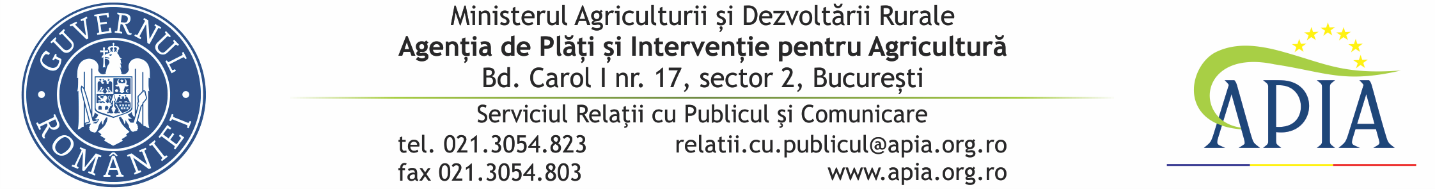 08 Iulie 2020COMUNICAT DE PRESĂFermierii pot depune la APIA cererile de plată pentru rambursarea ajutorului de stat pentru cantităţile de motorină aferente Trimestrului II al anului 2020Agenția de Plăți și Intervenție pentru Agricultură (APIA) informează potenţialii beneficiari, că până la data de 31 iulie 2020 inclusiv, se depun cererile de plată pentru rambursarea ajutorului de stat pentru cantităţile de motorină achiziţionate şi utilizate în agricultură, aferente perioadei 01 aprilie - 30 iunie 2020 (trim. II al anului 2020).Cererile se depun la Centrele Judeţene ale Agenției de Plăţi şi Intervenţie pentru Agricultură, respectiv al Municipiului Bucureşti, de către administrator / reprezentantul legal sau împuternicitul acestuia, caz în care împuternicirea este emisă de către administratorul /reprezentantul legal şi este însoţită de copia actului de identitate al persoanei împuternicite.Pentru sectorul vegetal, cererile de plată pentru rambursare se depun însoțite de următoarele documente:documente care dovedesc cantitatea de ciuperci produsă, după caz;situația centralizatoare a cantităților de motorină utilizate la lucrări mecanizate, aferente perioadei pentru care solicită acordarea ajutorul de stat prin rambursare, întocmită conform modelului prevăzut în anexa nr.9;copie a facturilor / bonurilor fiscale de cumpărare a motorinei emise de vânzător pe numele solicitanților; copie a documentelor de identitate și/sau a documentelor de înregistrare, în cazul în care au intervenit modificări față de cererea de acord pentru finanțare;adeverință în original de la Registrul agricol, cu suprafețele aflate în exploatare, în cazul în care au intervenit modificări față de cererea de acord pentru finanțare;adeverință în original de la Direcția pentru Agricultură Județeană, pentru suprafețele plantate cu vie nobilă, în cazul în care au intervenit modificări față de cererea de acord pentru finanțare.Pentru sectorul zootehnic, cererile de plată pentru rambursare se depun însoțite de următoarele documente:situația centralizatoare a cantităților de motorină utilizate pentru sectorul zootehnic, aferentă perioadei  pentru care solicită acordarea ajutorul de stat prin rambursare, întocmită conform modelului prevăzut în anexa nr.9 din OMADR nr.1727/2015 cu modificările și completările ulterioare;copie a facturilor/bonurilor fiscale de cumpărare a motorinei emise de vânzător pe numele solicitanților;situația privind calculul efectivului rulat/efectivului mediu realizat, întocmită de beneficiar și vizată de medicul împuternicit de liberă practică, după caz, întocmită conform modelului prevăzut în anexa nr. 10 din OMADR nr.1727/2015 cu modificările și completările ulterioare;  copie de pe cererea depusă de către apicultori la consiliul local în vederea asigurării acestora de vetre de stupină temporare sau permanente;copie a documentelor de identitate și/sau a documentelor de înregistrare, în cazul în care au intervenit modificări față de cererea de acord pentru finanțare.Pentru sectorul îmbunătățiri funciare, cererile de plată pentru rambursare se depun însoțite de următoarele documente:situația centralizatoare a cantităților de motorină utilizate pentru irigații, aferentă perioadei pentru care solicită acordarea ajutorul de stat prin rambursare, întocmită conform modelului prevăzut în anexa nr.9 din OMADR nr.1727/2015 cu modificările și completările ulterioare;copie a facturilor/bonurilor fiscale de cumpărare a motorinei emise de vânzător pe numele solicitanților;situația centralizatoare a cantităților de apă pentru irigații, întocmită conform modelului prevăzut în anexa nr.11 din OMADR nr.1727/2015 cu modificările și completările ulterioare;copie a facturilor de apă din care să reiasă volumul de apă consumat de către beneficiar/procesul-verbal de confirmare a volumului de apă livrat pentru irigații, întocmit de către orice furnizor de apă de irigații;situația suprafețelor irigate, pe structuri de culturi, aferentă perioadei pentru care se solicită ajutorul de stat;copie a documentelor de identitate și/sau a documentelor de înregistrare, în cazul în care au intervenit modificări față de cererea de acord pentru finanțare;dovadă cont trezorerie dacă au intervenit modificari ale coordonatelor bancare față de cererea inițială.Toate documentele depuse în copie vor fi certificate pentru conformitate cu originalul de către solicitantul sprijinului, însușite prin semnatură și vor purta sintagma “conform cu originalul”.Cererile pot fi transmise de către fermieri prin mijloace electronice (poșta electronică, fax etc) / servicii poștale / încărcate pe serverul extern pus la dispoziție de APIA (accesibil de pe internet la adresa  http://213.177.4.194:8084/) / depuse direct la sediul Centrului județean unde este depusă  cererea de acord de finanțare. Documentele postate/transmise vor sta la baza operării/verificării datelor în aplicațiile electronice de gestionare a ajutorului de stat  și la  efectuarea verificărilor administrative ulterioare.SERVICIUL RELAŢII CU PUBLICUL ŞI COMUNICARE